„Budowa hali produkcyjno-magazynowej wraz z infrastrukturą techniczną w Wałbrzychu przy ul. Villardczyków dz. gruntu nr 93/28 ”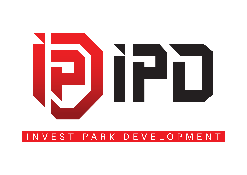 RAPORT O STANIE ZAAWANSOWANIA INWESTYCJInr ….. z dnia …….. 2020 r.INFORMACJE OGÓLNESZCZEGÓŁOWY OPIS POSTĘPU PRACDokumentacja fotograficzna Adres (inwestycji)Wałbrzych ul. Villardczyków dz. nr 93/28Inwestycja Przeprojektowanie i wybudowanie hali produkcyjno-magazynowej wraz z infrastrukturą techniczną w Wałbrzychu przy ul. Villardczyków dz. gruntu nr 93/28Okres objęty raportemData rozpoczęcia robótOsoba sporządzająca raportKierownik budowyGeneralny wykonawcaOpis prac zrealizowanych przez wykonawcę w danym tygodniuOpis Dokumentów Wykonawcy powstałych przy realizacji prac w danym tygodniuOpis przeprowadzonych prób w danym tygodniuFotografie przedstawiające stan postępu prac na Placu Budowy oraz ich opis (obowiązkowo fotografie wszystkich robót zanikających i elementów ulegających zakryciu)